ПРОЕКТ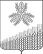 АДМИНИСТРАЦИЯ КРАСНОПОЛЯНСКОГО СЕЛЬСКОГО ПОСЕЛЕНИЯ КУЩЁВСКОГО РАЙОНА                                           ПОСТАНОВЛЕНИЕот 00.00.2022 г.						                                             № 00х. Красная ПолянаО признании утратившим силу постановления администрации Краснополянского сельского поселения Кущевского района от 31 мая  2022 года № 34 «Об утверждении административного регламента предоставления муниципальной услуги «Выдача специального разрешения на движение по автомобильным дорогам местного значения тяжеловесного и (или) крупногабаритного транспортного средства»        В соответствии с частью 4 статьи 7 Федерального закона от 6 октября 2003 года № 131-ФЗ «Об общих принципах организации местного самоуправления в Российской Федерации», частью 5 статьи 2 Федерального закона от 20 июля 2020 года № 239-ФЗ «О внесении изменений в Федеральный закон «Об автомобильных дорогах и о дорожной деятельности в Российской Федерации и о внесении изменений в отдельные законодательные акты Российской Федерации» в части, касающейся весового и габаритного контроля транспортных средств», руководствуясь Уставом Краснополянского сельского поселения Кущевского района, в целях приведения в соответствие с действующим законодательством Российской Федерации нормативных правовых актов администрации Краснополянского сельского поселения Кущевского района, постановляю:           1. Признать утратившими силу постановление администрации Краснополянского сельского поселения Кущевского района от 31 мая 2022  года № 34 «Об утверждении административного регламента предоставления муниципальной услуги «Выдача специального разрешения на движение по автомобильным дорогам местного значения тяжеловесного и (или) крупногабаритного транспортного средства».2. Ведущему специалисту администрации Краснополянского сельского поселения Кущевского района (И.Ю.Губановой) обнародовать настоящее постановление в специально установленных местах и разместить на официальном сайте администрации Краснополянского сельского поселения Кущевского района 3. Контроль по исполнению настоящего постановления оставляю за собой.4. Настоящее постановление вступает в силу с 01 января 2023 года.Глава Краснополянского сельского поселения Кущевского района                                                                           В.А.Сиденко